Ո Ր Ո Շ ՈՒ Մ
18 ապրիլի 2024 թվականի N 352-ԱՀԱՍՑԵ ՏԱԼՈՒ ՄԱՍԻՆ    Ղեկավարվելով <<Տեղական ինքնակառավարման մասին>> Հայաստանի Հանրապետության օրենքի 35-րդ հոդվածի առաջին մասի 24-րդ կետով և Հայաստանի Հանրապետության կառավարության 2021 թվականի փետրվարի 25-ի N 233-Ն որոշմամբ հաստատված կարգի 50-րդ կետով․ՈՐՈՇՈՒՄ ԵՄ՝1․Հայաստանի Հանրապետության Արմավիրի մարզի Խոյ համայնքի Հայթաղ գյուղի վարչական տարածքում գտնվող 04-055-0025-         կադաստրային ծածկագրով  0,0322 հա հողամասին տալ՝ Հայաստանի Հանրապետություն, Արմավիրի մարզ, Խոյ համայնք, Հայթաղ գյուղ, Մ․ Մաշտոցի փողոց, 7/1 տարածք հասցե։2․Սույն որոշումը ներկայացնել Հայաստանի Հանրապետության կադաստրի կոմիտե՝ պետական գրանցման համար։3․Սույն որոշումն ուժի մեջ է մտնում ընդունման պահից։    ՀԱՄԱՅՆՔԻ ՂԵԿԱՎԱՐ՝                                                                                   Ա. ՄԵԽԱԿՅԱՆ2024 թվական ապրիլի 18
Խոյ համայնք, գ․ Գեղակերտ
ՀԱՅԱՍՏԱՆԻ ՀԱՆՐԱՊԵՏՈՒԹՅԱՆ ԱՐՄԱՎԻՐԻ ՄԱՐԶԻ ԽՈՅ ՀԱՄԱՅՆՔԻ ՂԵԿԱՎԱՐ
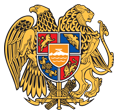 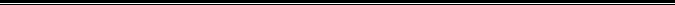 ՀՀ, Արմավիրի մարզ, Խոյ համայնք, գ․Գեղակերտ, Մ․Մաշտոցի 30
060888999, khoy.community@gmail.com